ГБДОУ – детский сад №81 «Буквоешка».Творческий проект«Пришли святки – запевай колядки»(старший дошкольный возраст).Воспитатели:Мозгова Н.В.,Каверзнева А.А.Учитель – логопед: Юн Т.Ю.Пояснительная записка.Воспитание детей, ознакомление с лучшими народными традициями и приобщение детей к истокам русской народной культуры – важный фактор сохранения этнической и культурной самобытности, ценностей народа. Решение данной проблемы предполагает, в первую очередь, глубокое знание традиций и обычаев, а также активную педагогическую деятельность по приобщению дошкольников к русским традициям. Принимая во внимание актуальность данного вопроса, нами был разработан на примере народного праздника «Святки», под названием «Пришли святки – запевай колядки».Проект предусматривает знакомство детей с основными зимними народными праздниками: «Рождество Христово» и «Веселые святки» через приобщение к традициям русского народа. Приоритетным в нашей работе является интегрированный подход, при котором народные праздники рассматриваются в едином комплексе с произведениями литературы, изобразительного искусства, продуктивной деятельностью, музыкальными произведениями.Проект «Пришли святки – запевай колядки».(подготовительная логопедическая группа «Гвоздичка»).Проблема: необходимость формирования у детей старшего дошкольного возраста представлений о культуре и традиции русского народа через обрядовые праздники.Цель: познакомить детей с праздником «Рождество Христово» и следующим за ним праздником «Рождественские святки», русскими народными традициями встречи и празднования этих праздников.Тип проекта: познавательно - развлекательный. Продолжительность проекта: три недели.                 Участники проекта: дети группы «Гвоздичка», воспитатели, логопед, родители, музыкальный руководитель.Интеграция образовательных областей: «Познание», «Коммуникация», «Социализация», «Чтение художественной литературы», «Художественное творчество», «Музыка».Задачи:«Познание»:- формировать представления о традиционных праздниках народного календаря;- закреплять представления о традициях празднования святок;«Социализация» + «Коммуникация»:- укреплять взаимоотношения детей в группе и в саду.- развивать умения взаимодействовать друг с другом;- воспитывать уважительное отношение к взрослым и сверстникам;- активизировать словарь детей старинными русскими словами;«Художественное творчество» и «Труд»:- развивать ручной труд;- закреплять технические навыки лепки из теста, росписи их глазурью;- проявлять творчество при рисовании ангела, расписывании Вифлеемской звезды;«Чтение художественной литературы»:- формировать интерес к русским народным сказкам, былинам, малым фольклорным жанрам;«Музыка»:- обеспечить взаимосвязь театрализованной деятельности с другими видами в едином педагогическом процессе;- учить петь частушки в соответствии с их характерными особенностями;Основные формы реализации проекта:- с детьми: непосредственно – образовательная деятельность, самостоятельная изобразительная деятельность, развивающие игры, народные и хороводные игры, игры – драматизации, досуг и развлечения, выставки, оформление альбомов;- с педагогами: консультации, семинары, мастер – класс, рекомендации;- с родителями: участие в выставках, анкетирование, консультации;Актуальность:Актуализация проблем духовно – нравственного воспитания в настоящее время обусловлена изменениями в общественном сознании, связанными с возрастанием потребности в гуманном отношении, с утратой ценностно – смысловых ориентиров бытия людей в кризисном обществе.Так же актуальность темы обусловлена тем, что вместе с обновлением содержания образовательных программ дошкольного воспитания образовался вакуум в разделе «Нравственное воспитание». В новых комплексных программах  проблема нравственно – патриотического воспитания детей с позиции кардинальных изменений в общественном сознании практически совсем не затрагивается. В свою очередь, Концепция дошкольного воспитания говорит о необходимости приобщения детей к непреходящим общечеловеческим ценностям.Необходимость приобщения молодого поколения к национальной культуре трактуется народной мудростью: наше сегодня, как некогда наше прошлое, также творит традиции будущего. Наши дети должны осознавать, понимать и активно участвовать в возрождении национальной культуры: самореализовывать себя как личность любящую свою Родину, свой народ и всё что связано с народной культурой.Ожидаемые результаты:- углубить и систематизировать знания детей и родителей об обычаях и культуре русского народа;- повысить познавательную активность и интерес детей и родителей к изучению истории и традиций своего народа;- обогатить словарный запас детей, повысить артистизм, чувство ритма;- развивать творческие способности детей в разных видах деятельности; 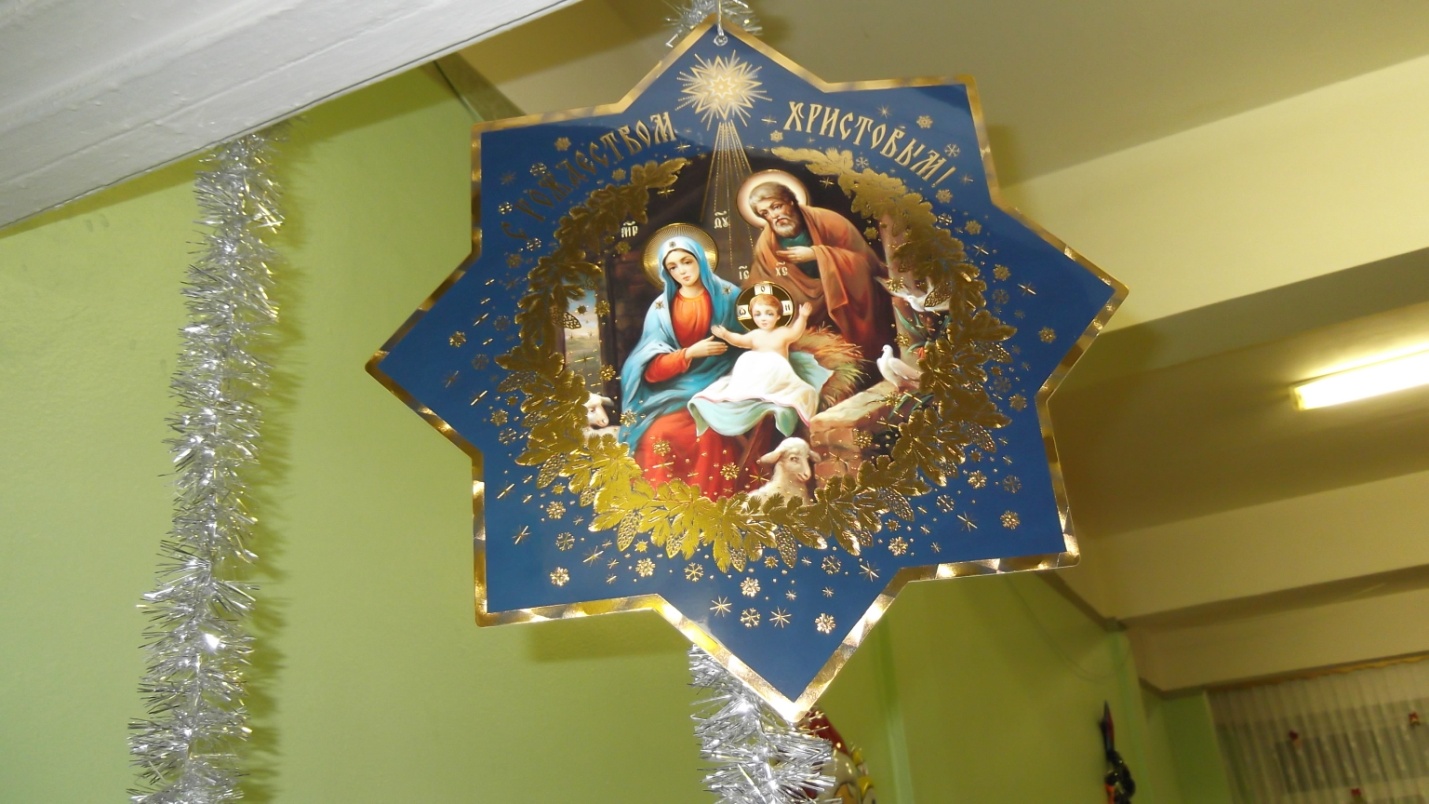 Реализация проекта.1 этап. ПознавательныйНа этом подготовительном этапе мы формировали у детей представления о народном празднике «Рождественские Святки»: об истории его возникновения, обычаях и истории празднования на Руси. Мы рассказывали, что Святки – это радостное время, когда можно поделиться радостью с другими, помочь слабым, проявить радушие, щедрость и любовь.Рождественская тематика присутствует во всех видах детской деятельности, в том числе активное знакомство с устным народным творчеством: мы разучили с детьми весёлые частушки, песни – колядки, народные детские игры, обряды, связанные с этим праздником.Была показана детям презентация на тему «Легенда о Рождественской ёлочке», проведены беседы на тему «Рождество Христово» (с показом складеня), «Святая ночь», «История Рождественского пряника».Совместно с музыкальным работником был проведен вечер досуга, на котором дети сами изготавливали пряники,  украшали их и при этом запевали народные песни.            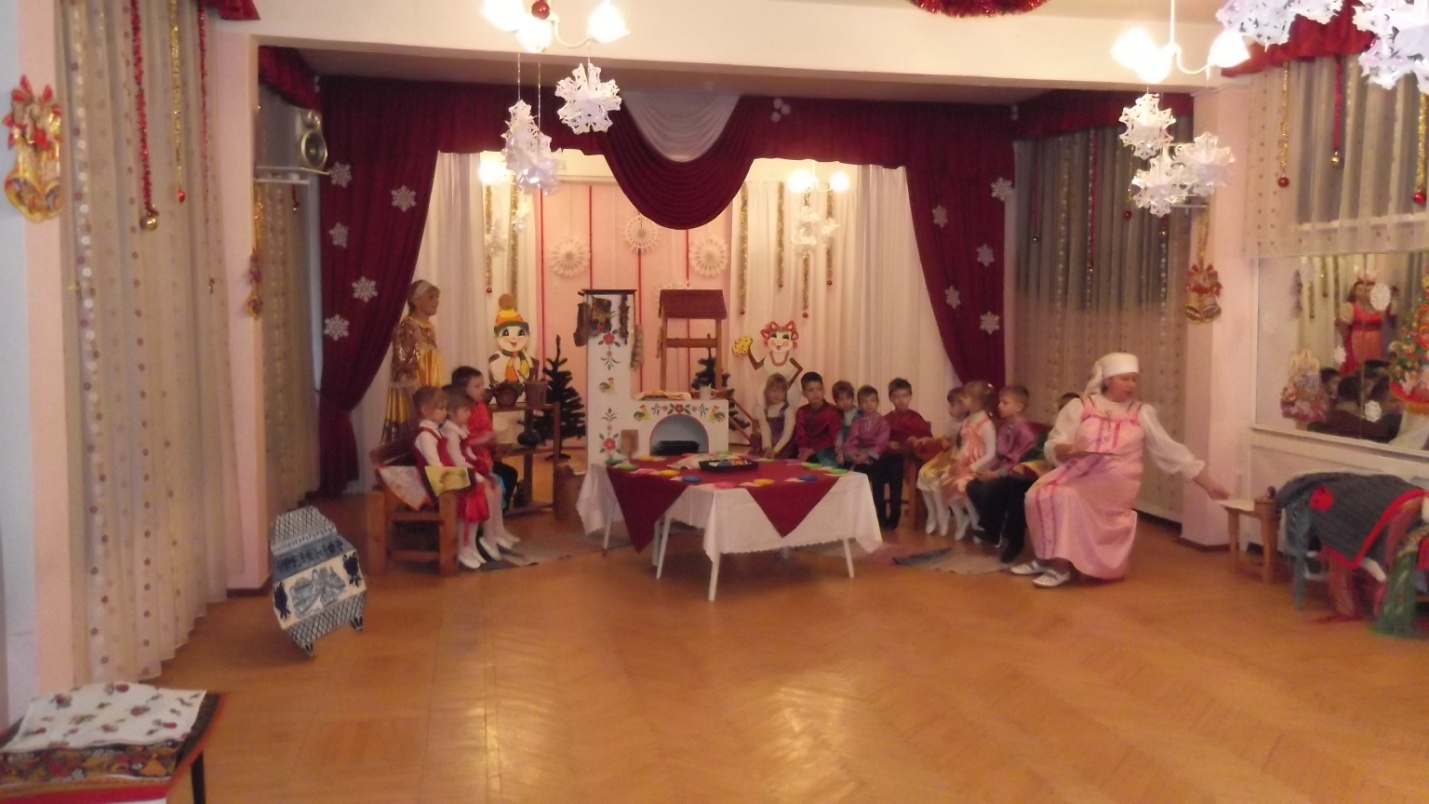 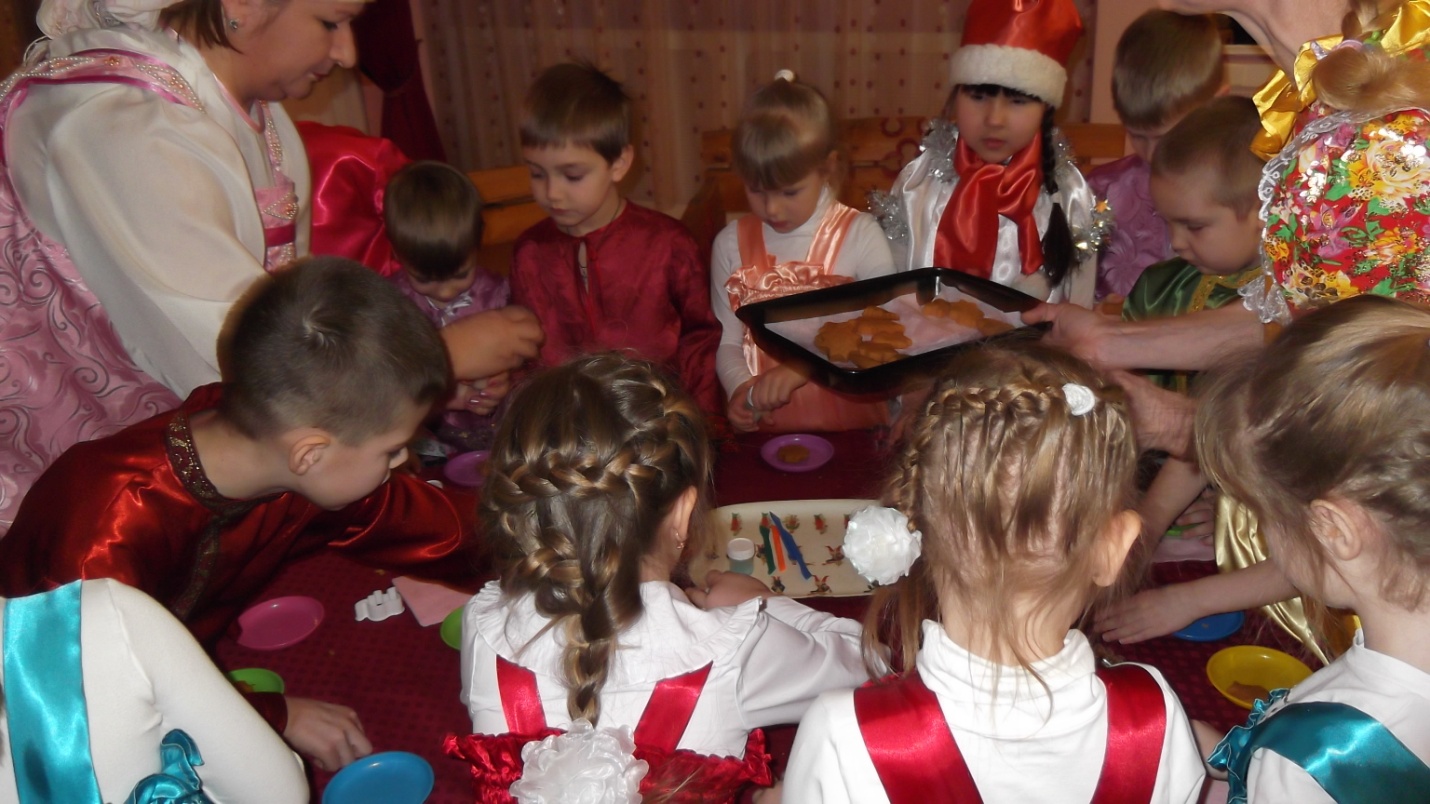 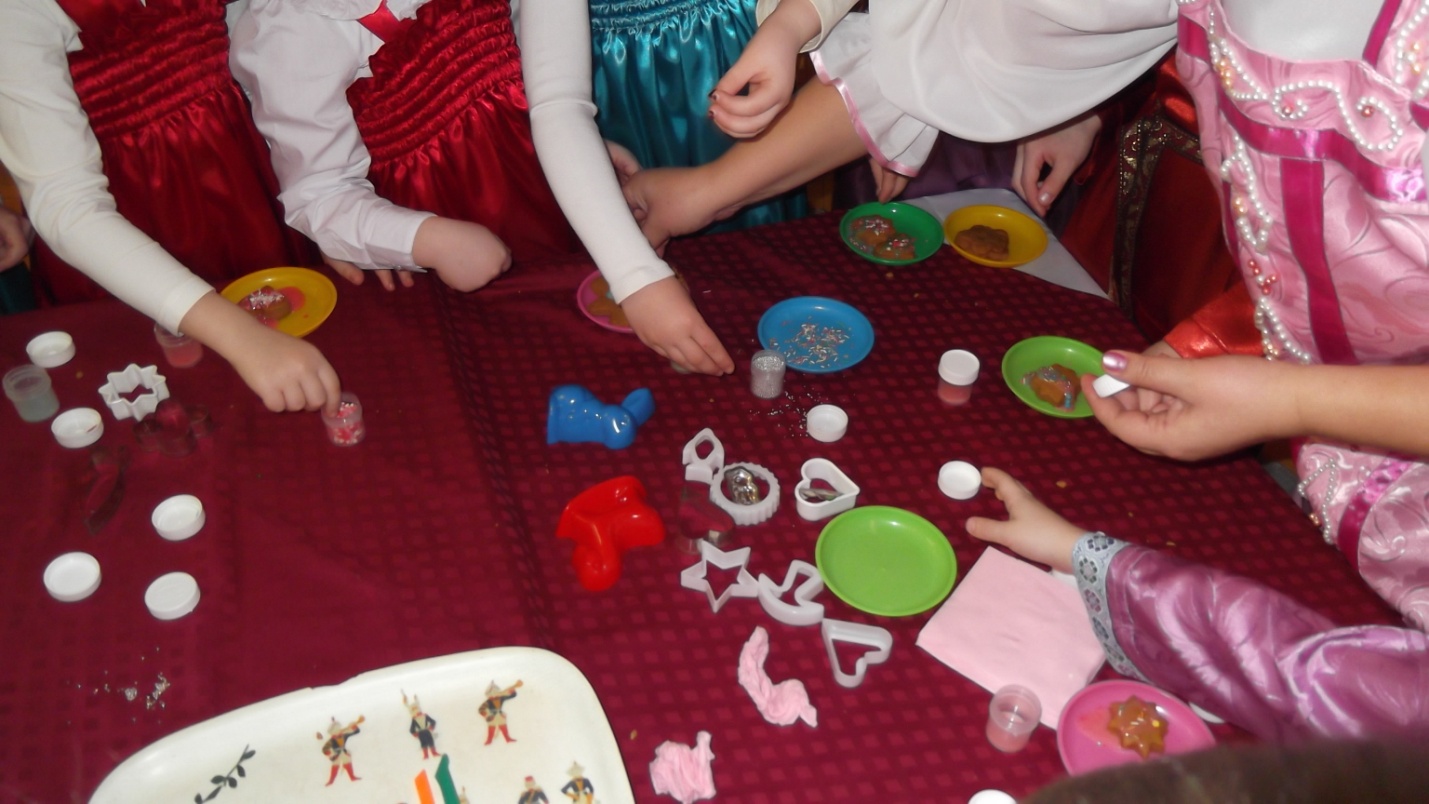 Не осталась без внимания и продуктивная деятельность: дети расписывали вифлеем - скую звезду, рисовали ангелов, зимние забавы.         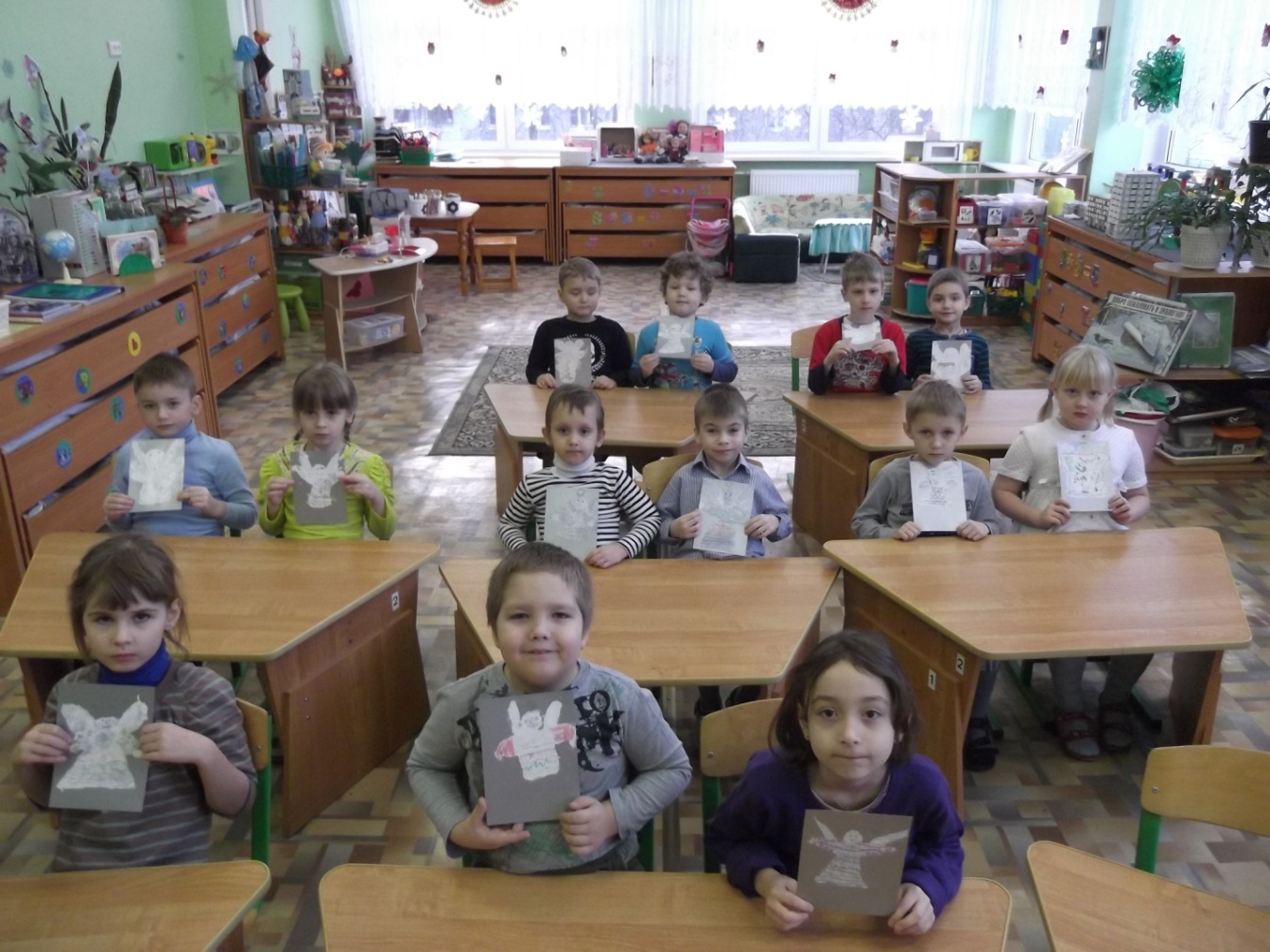 Полноправными членами проекта стали и родители, которые с энтузиазмом вырезали ажурные ёлочки, ангелочков,  колокольчики для украшения группы.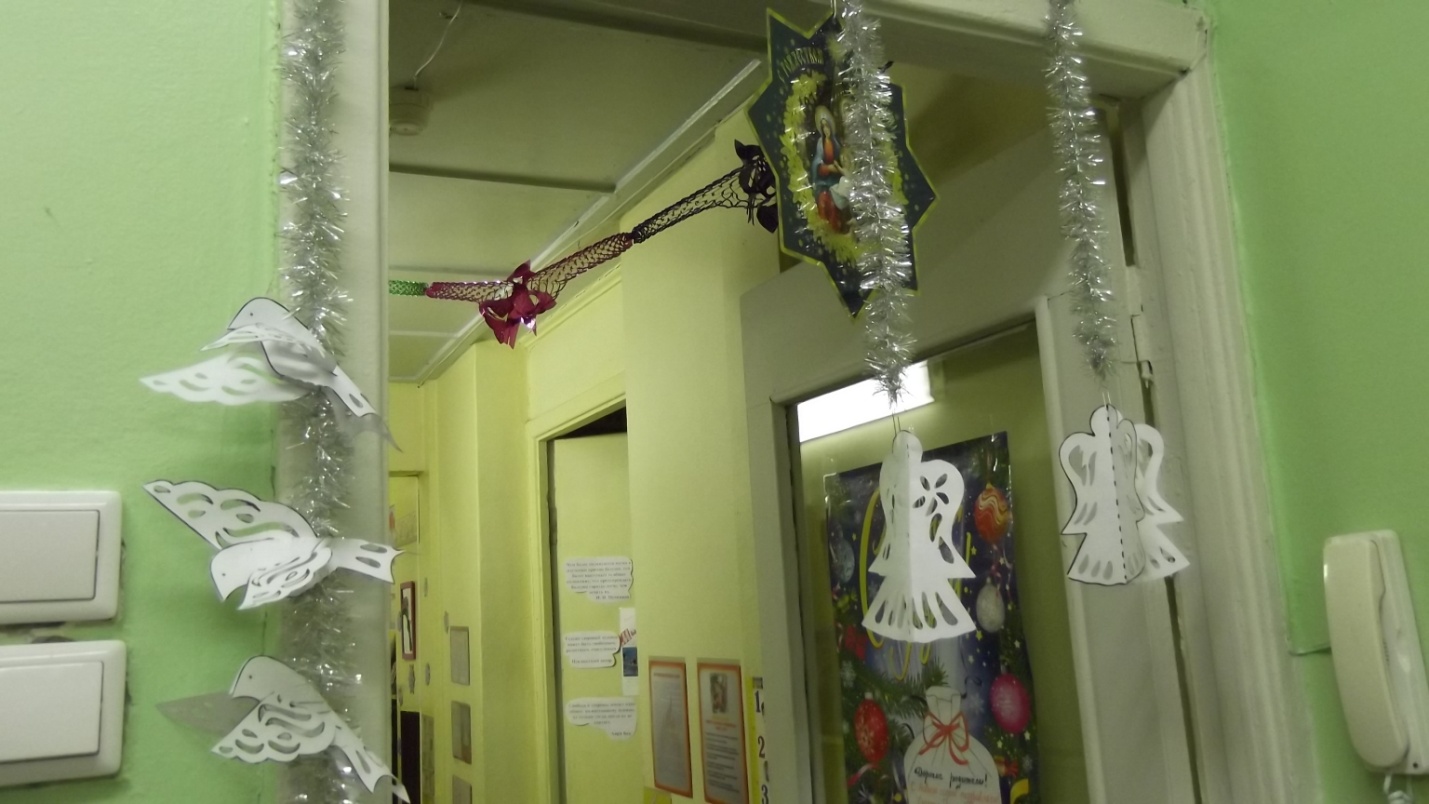 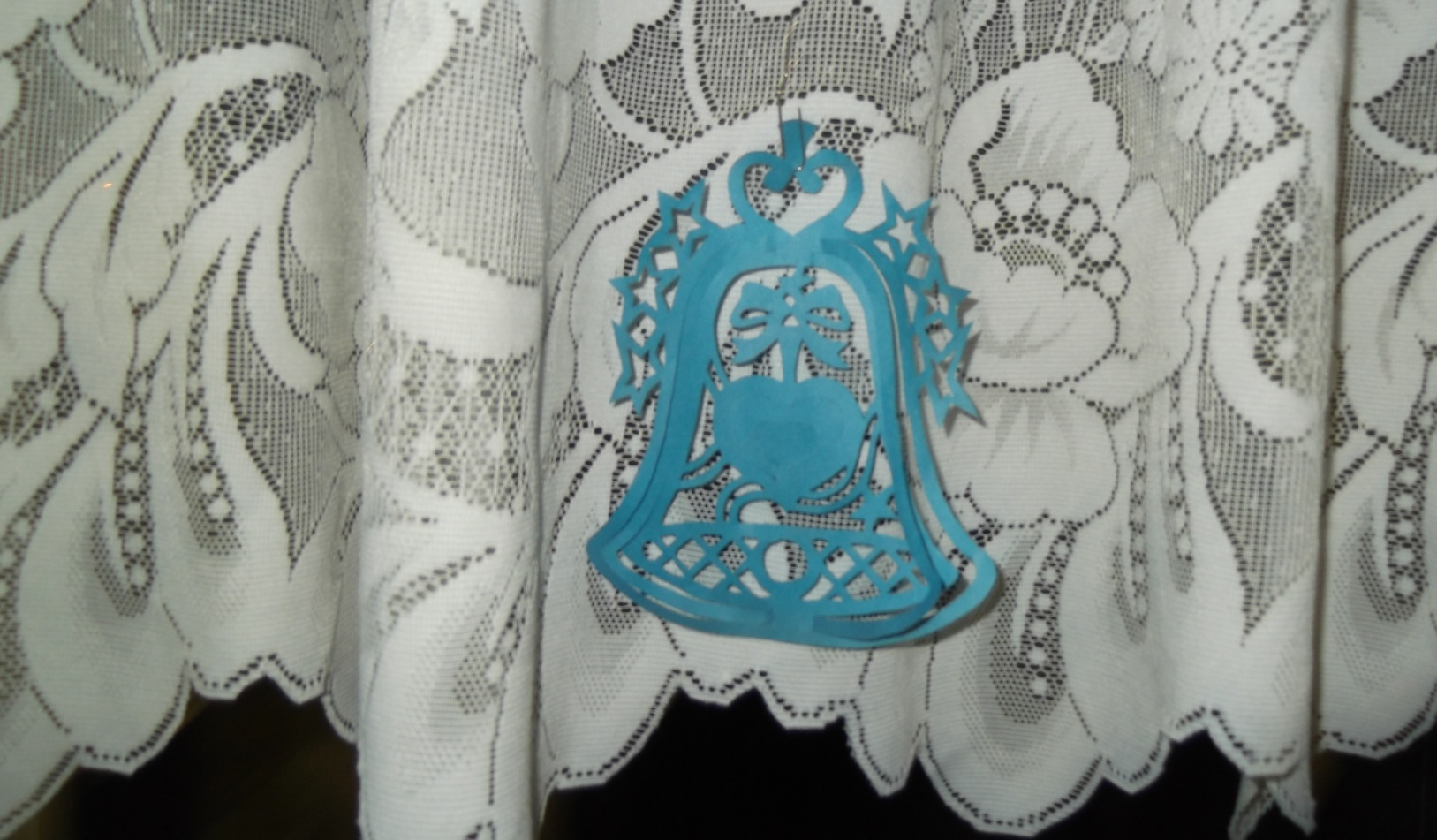 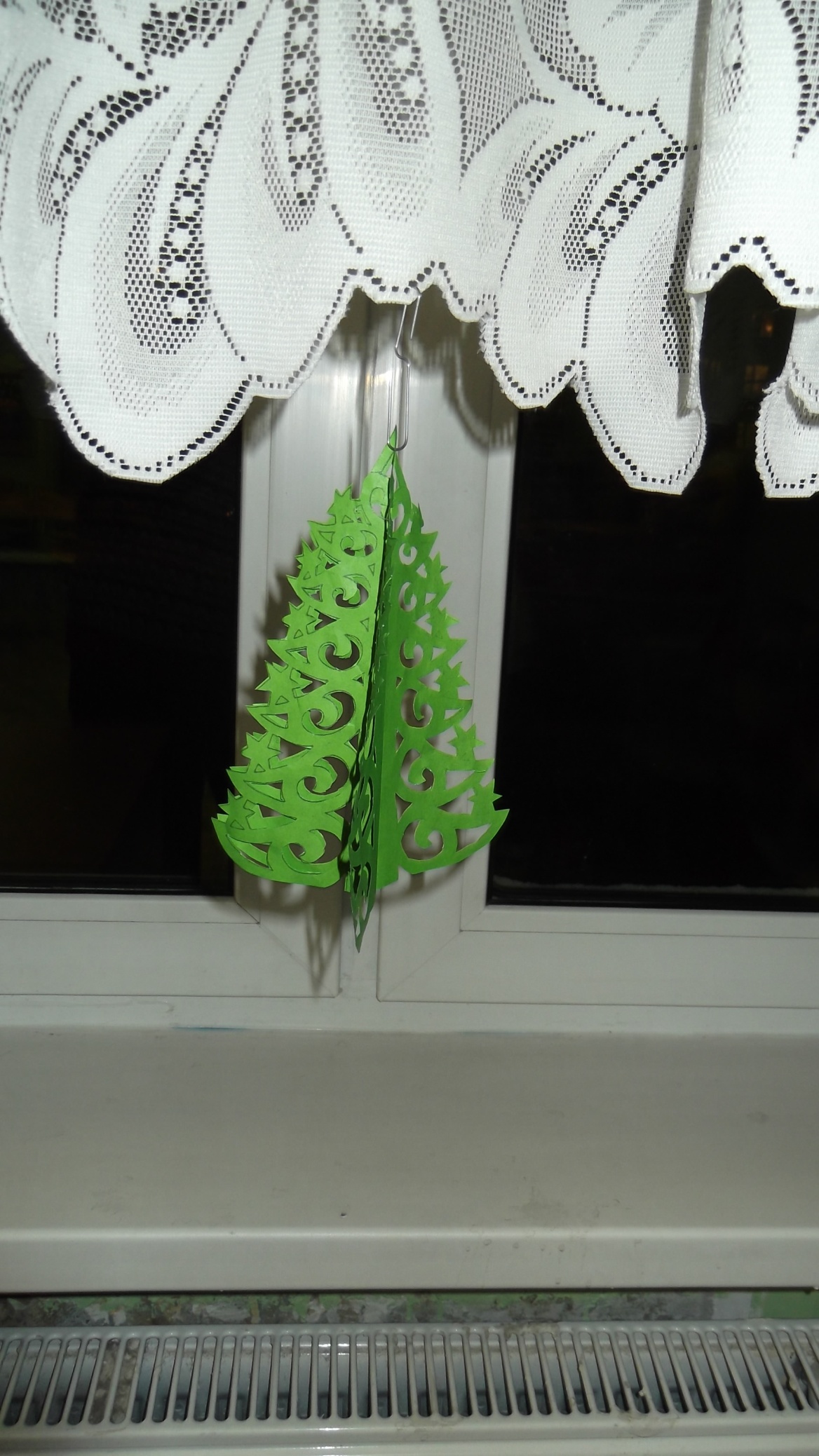  Также родители вместе с детьми приняли участие в конкурсах: «Игрушка на ёлку» 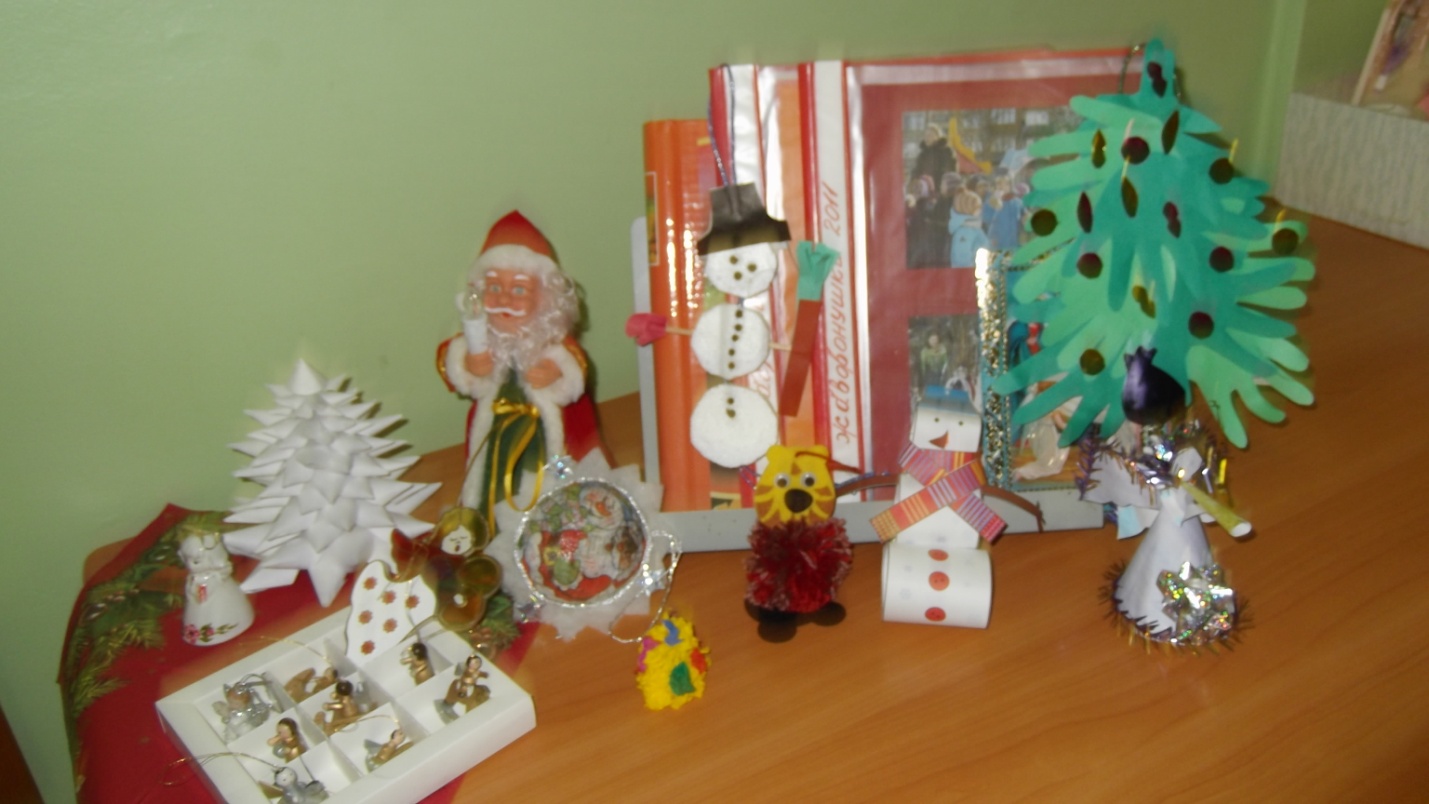 и «Ангел прилетел».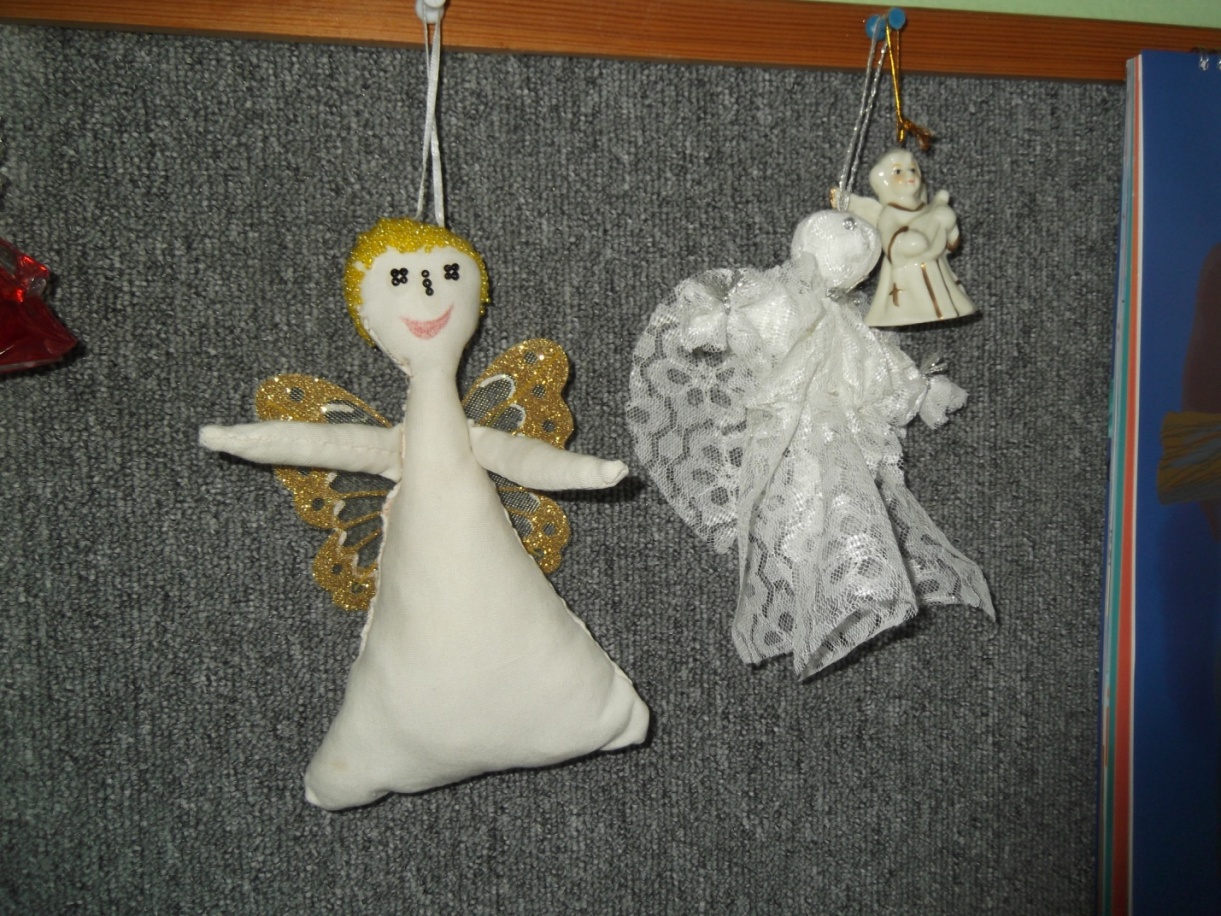 2 этап. Эмоционально – мотивированный (практический).Предлагаем сценарий Рождественских колядок.Сценарий праздника «Пришли святки – запевай колядки».Марьюшка: Хорошо зимой, работы никакой. Сидишь себе в избе, чаек попиваешь, про былое вспоминаешь. Помню в молодости весело было зимой. С Рождества Христова начинались Святки – веселились ребятки. Ходили по избам, пели песни – колядки, желали хозяевам счастья, здоровья в новом году. Мы с вами знаем много колядок, веселых частушек, задорных народных игр, так пойдёмте и мы порадуем взрослых и детишек нашего сада.Дети ходят из группы в группу, читают заклички, поют частушки.- Здравствуйте, хозяева! С Новым годом! С новым счастьем, с Рождеством Христовым!Сеем, веем, посеваем, всем здоровья Вам желаем,Хозяину с хозяюшкой и деткам их маленьким.Поздравляем с Рождеством, мы пришли сюда с добром.Вы подайте нам немножко пирожочка на дорожку,Чтобы счастье к Вам пришло, чтоб во всем Вам повезло, Чтоб Господь здоровья дал – колядуем от печаль.Уж ты, тетушка, подай, ты, лебедушка, подай,Ты подай-ка пирог с рукавичку широк, Ты начинку не теряй – целиком пирог давай.Хозяйка, хозяйка, что в доме есть, то нам и подай:Пирог да кашу, наверх – козульку, В испод – копейку – серебряну деньгу.Ты подай пирожка, пирожка-то хоть пресногоРади праздничка Христова, хоть кисленького,Да пшеничненького, отрежь потолще,Подай побольше.Не режь, не ломай, лучше всем пирог давай!А не дашь пирога – пустим камень в ворота.Высокие окошки! Подай по лепешке,А не дашь лепешки – разобьем окошки!Колядин, колядин я у мамы один,По колено кожушок, подай, тётя, пирожок.Открывай сундучок, подавай пятачок,А что есть в печи – в мешок мечи!К Вам пришла коляда накануне Рождества.Ты добра нам в руку дай, а взамен же получай,Богатство, счастье и тепло, господь пошлет тебе его,Так что щедростью задайся,На нас ни в чём не обижайся!Частушки:- Разрешите в этом доме нам немного поплясать.Мы не будем сильно топать, только будем танцевать.- Эй, топни, нога, топни правенькая,Всё равно плясать пойду, хоть и маленькая!- На окошке два цветочка голубой да аленький,Я парнишка боевой, хоть и ростом маленький.- А-ха-ха да аханьки, наши парни махоньки.Из-за кочек, из-за пней не видать наших парней.- Девок много, девок много, девок некуда девать,Мы посадим их в корзину и поедем продавать.- Мы частушки Вам пропели, хорошо ли плохо ли,А теперь мы Вас попросим, чтобы нам похлопали!Для детей старших групп загадываем загадки:- Четыре братца под одной крышей стоят? (стол).- Маленькое, сдобное колесо съедобное,Я одна его не съем, подарю ребятам всем? (бублик).- Я прихожу с подарками, блещу огнями яркими,Нарядная, забавная, на Новый год я главная. (ёлка).- Запорошила дорожки, разукрасила окошки,Радость детям подарила и на санках прокатила. (зима).- Говорят на стол похожа, ростом меньше и моложе,В кухне я столу – соседка, Как зовусь я? (табуретка).- Захочешь чай – любую выбирай!Вот они – толстушки. Кто такие? (кружки).- Хлеб бережет, черстветь не дает.Для хлеба – дом, хорошо ему в нем. (хлебница).- Отгадать легко и быстро: мягкий, пышный и душистый, Он и черный, он и белый, а бывает подгорелый. (хлеб).- Что на сковородку наливают, пекут,А потом вчетверо сгибают? (блины).- В печь сперва его сажают, А как выйдет он оттуда,То кладут его на блюдо. Ну, теперь зови ребят!По кусочку все съедят. (пирог).С младшими и средними детьми проводятся хороводные игры: «Серый зайка умывается» и «Заинька, походи».Возвратившись в группу, дети вместе с воспитателями пьют чай с заработанным угощением.Фотографии с праздника: «Пришли святки – запевай колядки».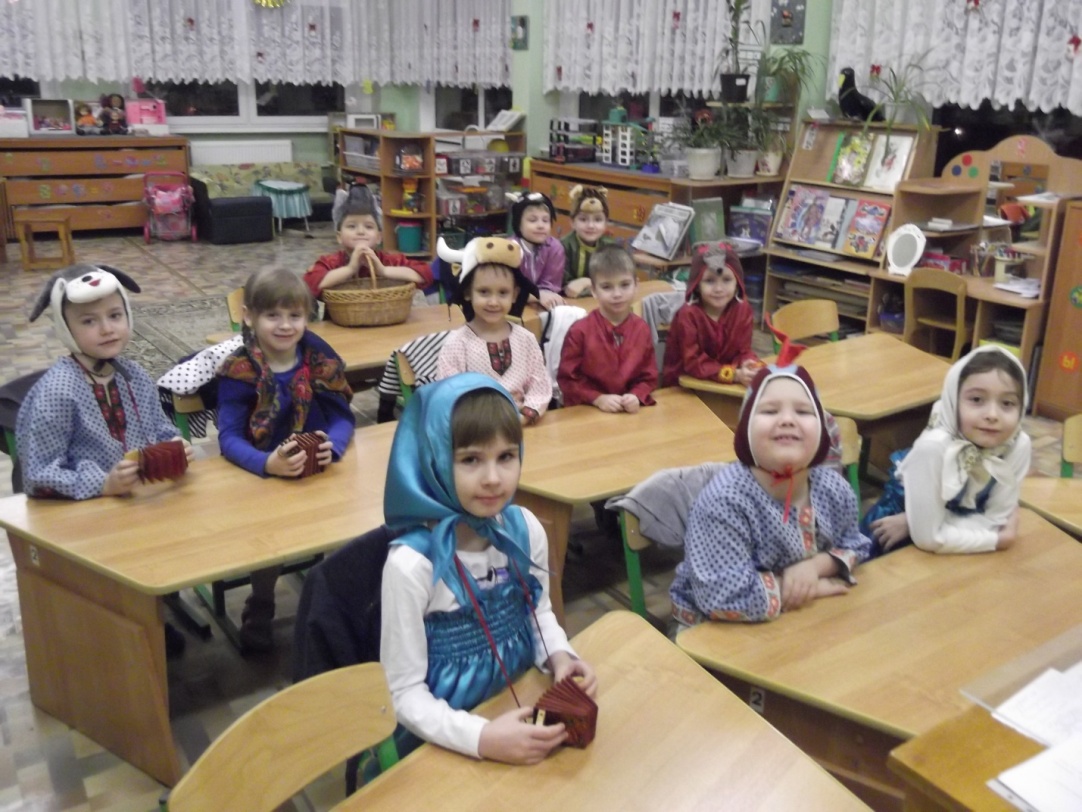 Мы колядовать собрались, очень долго наряжались.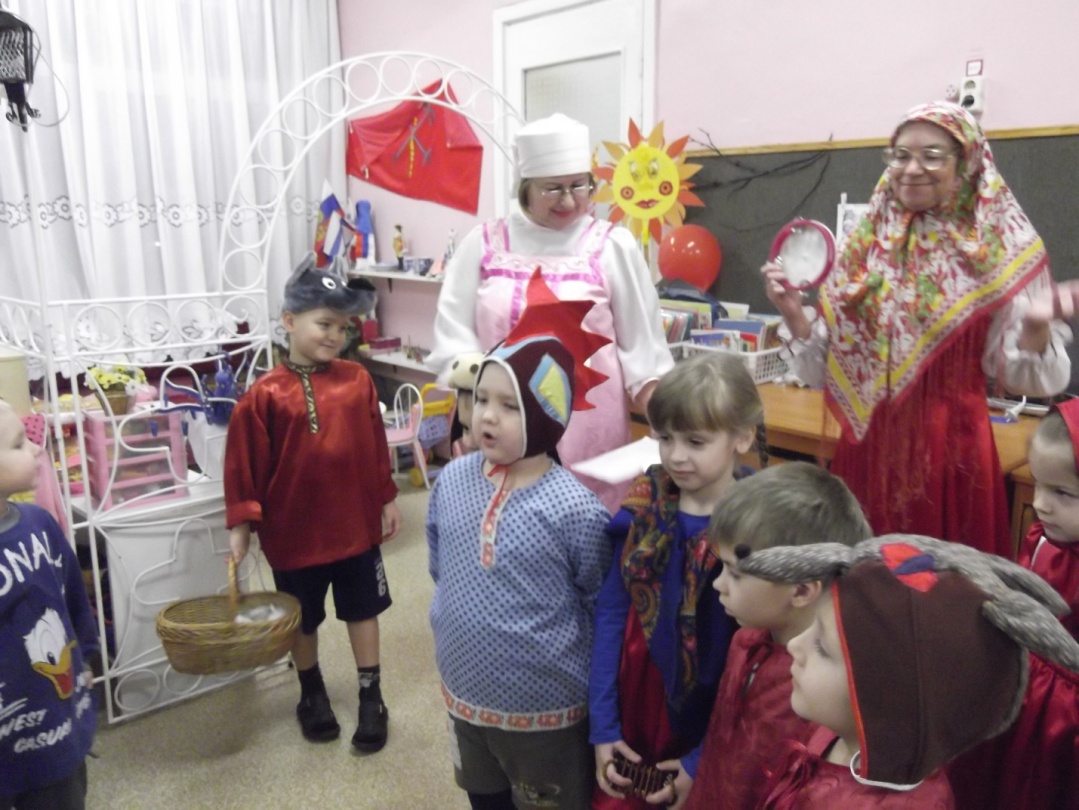 Здравствуйте, хозяева! С новым счастьем!С Новым здоровьем! С Рождеством Христовым! 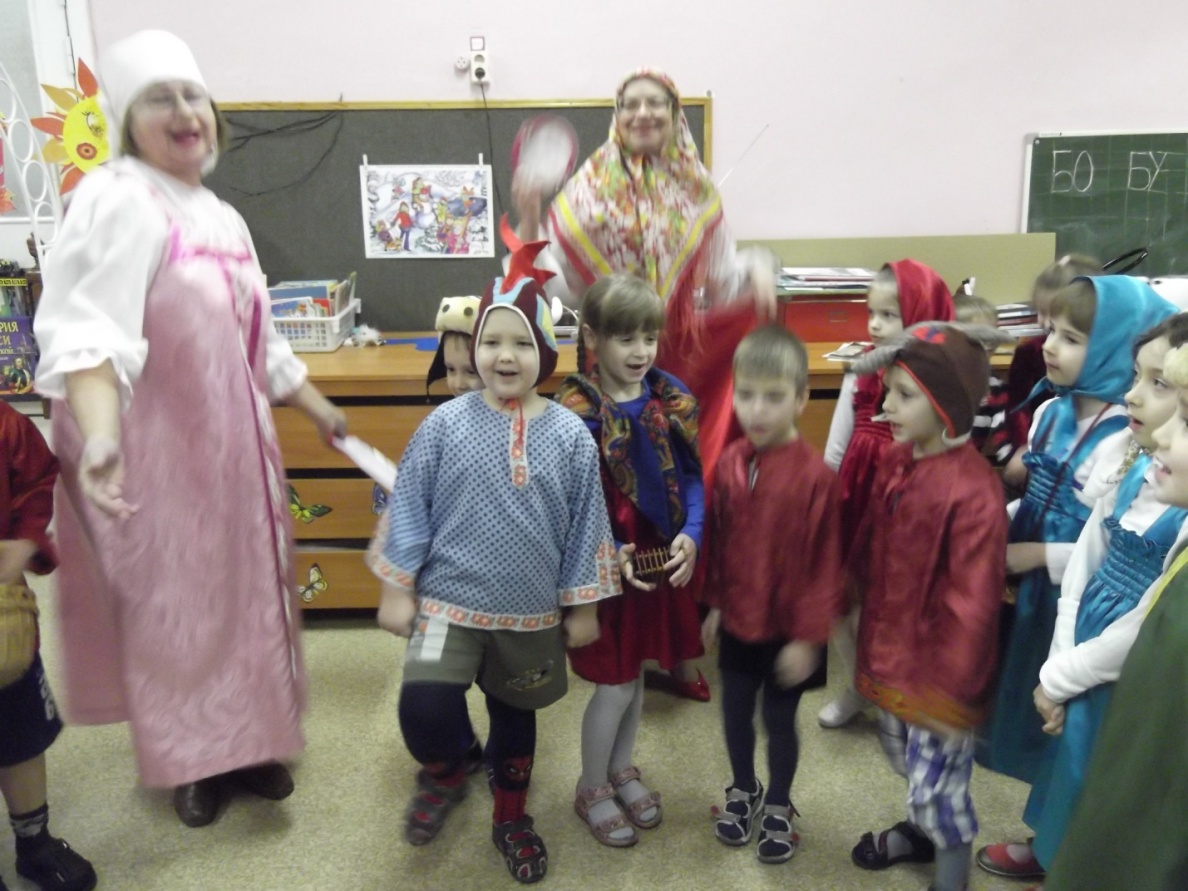 На окошке два цветочка – голубой да аленький.Я парнишка боевой, хоть и ростом маленький!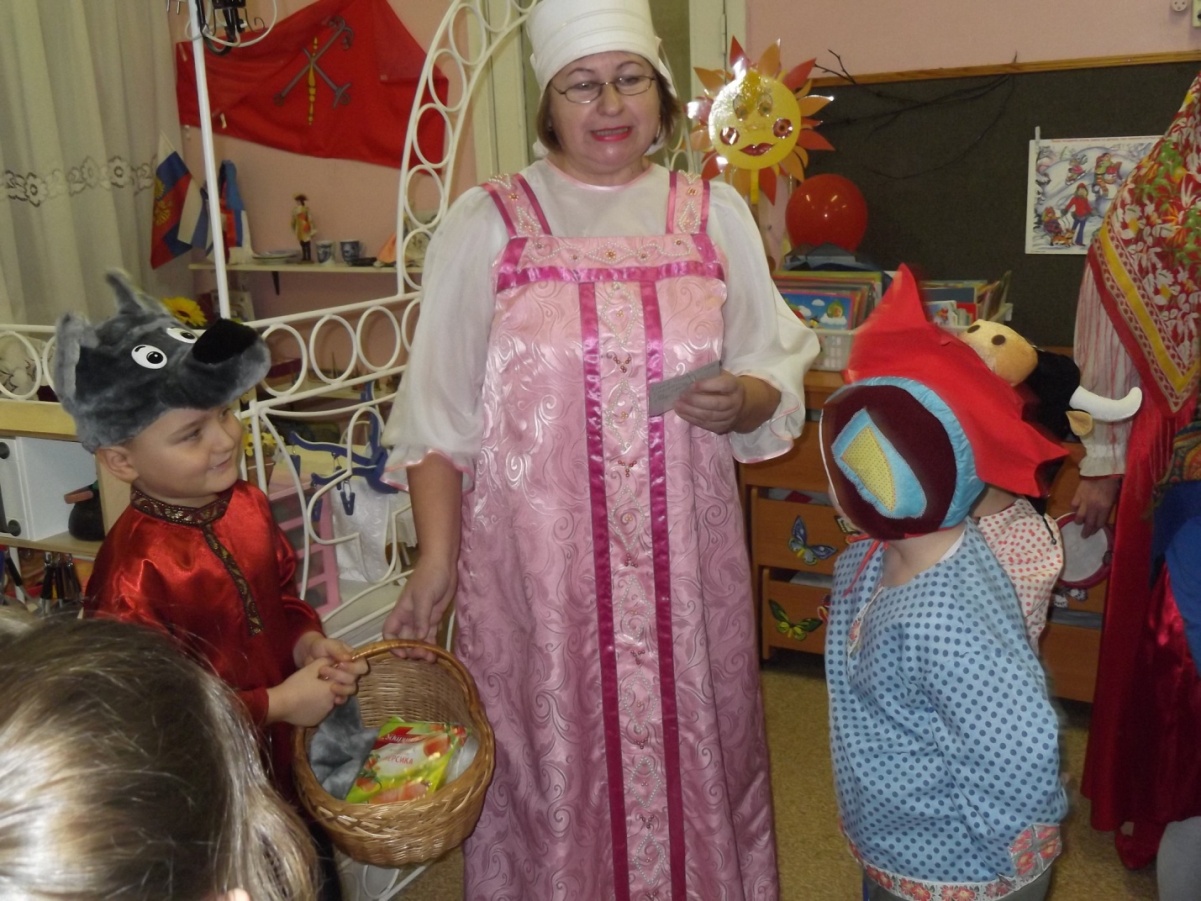 Мы колядовать ходили, угощенье заслужили.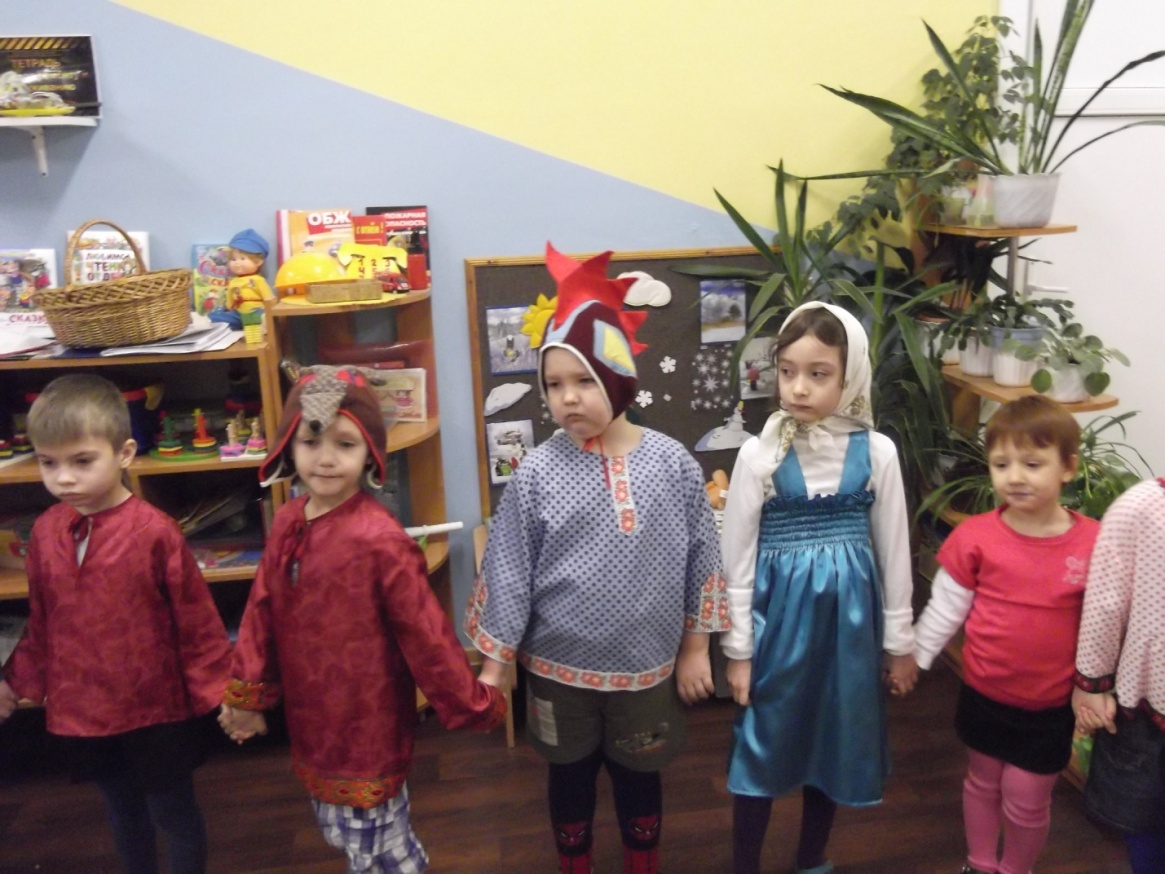 Калядым, калядым я у батьки один.Меня батька послал, чтоб я хлеба достал.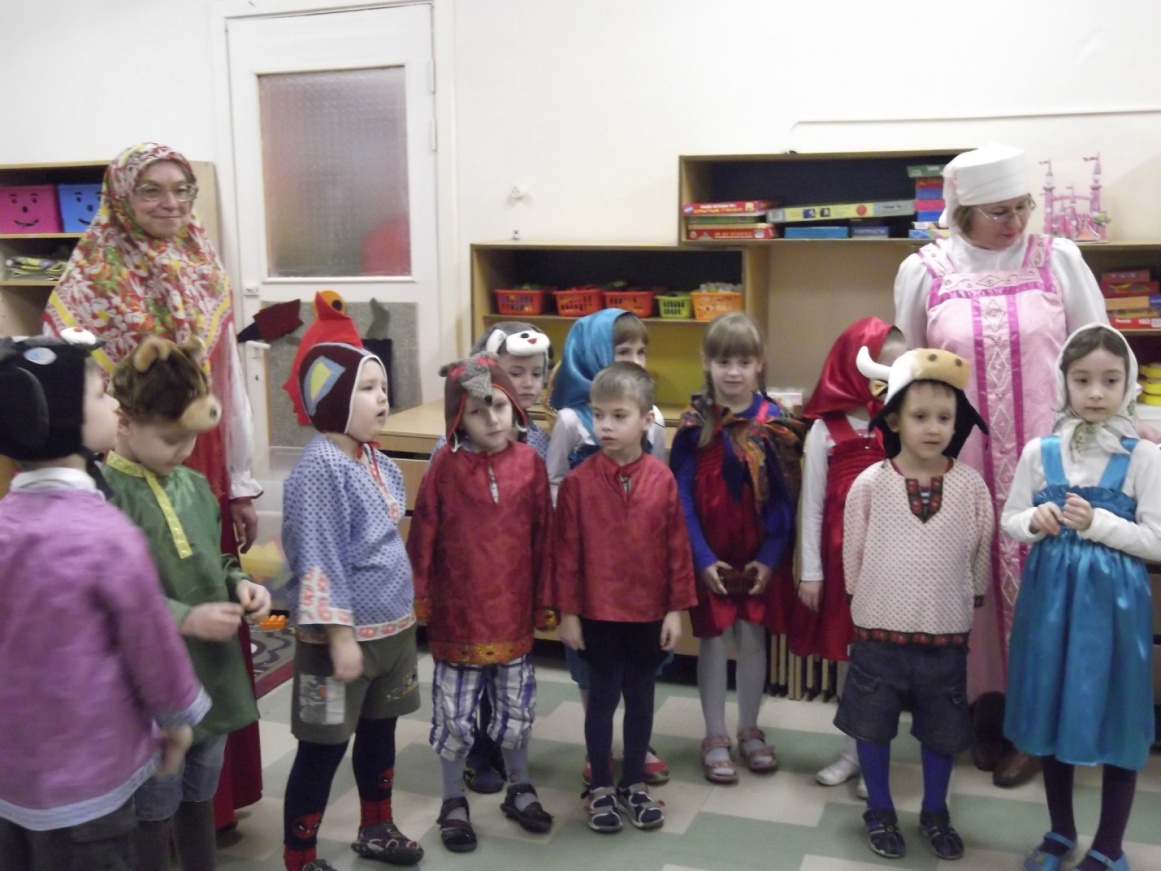 Коляда, коляда! Ты подай нам пирога,Или хлеба ломтину, или денег полтину.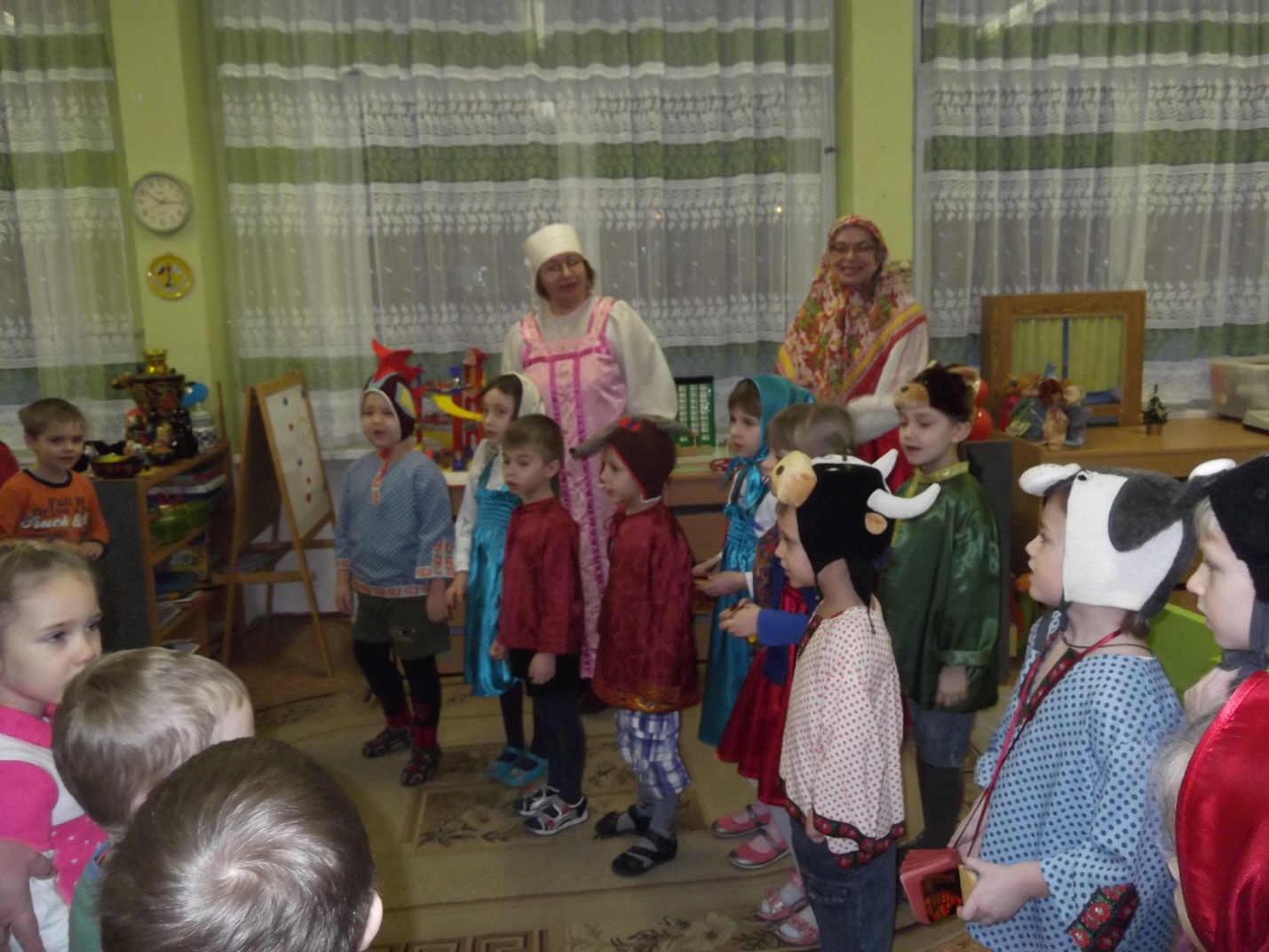 Ангел с неба к нам спустился,И сказал: « Иисус родился».  Мы пришли его прославить,И ВАС С ПРАЗДНИКОМ ПОЗДРАВИТЬ!3 этап. ЗаключительныйЭтот праздник – своеобразный итог проведенной нами работы с детьми в рамках совместного проекта «Веселые святки». Радостная атмосфера детского праздника всегда создает в группе благоприятный климат, способствует развитию эмоционально – волевой сферы детей, вызывает у них чувство удовольствия и побуждает к общению  с прекрасным, формируя культурные интересы. Такие праздники являются ненавязчивой формой приобщения детей к истокам русской народной культуры.Развитием души следует заниматься с детства, когда ребенок только начинает постигать азы знаний, культуры. Этому во многом может способствовать народное творчество, которое отображает не только характер русской души, но и учит жить, верить, творить добро, видеть и оберегать красоту окружающего мира, любить людей, своих родителей и свою Родину.Литература:Князева О.Л., Маханева М.Д. «Приобщение детей к истокам русской народной культуры». Программа. Учебно – методическое пособие. СПб. Детство – Пресс, 2004.Литвинова М. Ф. «Русские народные подвижные игры для детей дошкольного и младшего школьного возраста». Практическое пособие. Москва. Айрис – Пресс. 2003.«Календарные обрядовые праздники для детей дошкольного возраста». Авторский коллектив: Пугачёва Н.В., Есаулова Н.А., Потапова Н.Н. Учебное пособие. Москва. Педагогическое общество России. 2005.Чудакова Н.В. «Праздники для детей и взрослых». АСТ. Москва. 1997.  